2018/19 VNS Calendar2018/19 VNS Calendar2018/19 VNS Calendar2018/19 VNS Calendar2018/19 VNS Calendar2018/19 VNS Calendar2018/19 VNS Calendar2018/19 VNS Calendar2018/19 VNS Calendar2018/19 VNS Calendar2018/19 VNS Calendar2018/19 VNS Calendar2018/19 VNS Calendar2018/19 VNS Calendar2018/19 VNS Calendar2018/19 VNS Calendar2018/19 VNS Calendar2018/19 VNS Calendar2018/19 VNS Calendar2018/19 VNS Calendar2018/19 VNS Calendar2018/19 VNS Calendar2018/19 VNS Calendar2018/19 VNS Calendar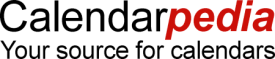 September 2018September 2018September 2018September 2018September 2018September 2018September 2018October 2018October 2018October 2018October 2018October 2018October 2018October 2018November 2018November 2018November 2018November 2018November 2018November 2018November 2018December 2018December 2018December 2018December 2018December 2018December 2018December 2018SuMoTuWeThFrSaSuMoTuWeThFrSaSuMoTuWeThFrSaSuMoTuWeThFrSa1123456123123456787891011121345678910234567891011121314151415161718192011121314151617910111213141516171819202122212223242526271819202122232416171819202122232425262728292829303125262728293023242526272829303031January 2019January 2019January 2019January 2019January 2019January 2019January 2019February 2019February 2019February 2019February 2019February 2019February 2019February 2019March 2019March 2019March 2019March 2019March 2019March 2019March 2019April 2019April 2019April 2019April 2019April 2019April 2019April 2019SuMoTuWeThFrSaSuMoTuWeThFrSaSuMoTuWeThFrSaSuMoTuWeThFrSa123451212123456678910111234567893456789789101112131314151617181910111213141516101112131415161415161718192020212223242526171819202122231718192021222321222324252627272829303124252627282425262728293028293031May 2019May 2019May 2019May 2019May 2019May 2019May 2019June 2019June 2019June 2019June 2019June 2019June 2019June 2019July 2019July 2019July 2019July 2019July 2019July 2019July 2019August 2019August 2019August 2019August 2019August 2019August 2019August 2019SuMoTuWeThFrSaSuMoTuWeThFrSaSuMoTuWeThFrSaSuMoTuWeThFrSa123411234561235678910112345678789101112134567891012131415161718910111213141514151617181920111213141516171920212223242516171819202122212223242526271819202122232426272829303123242526272829282930312526272829303130Federal holidays 2018/19Federal holidays 2018/19Federal holidays 2018/19Federal holidays 2018/19Federal holidays 2018/19Federal holidays 2018/19Federal holidays 2018/19Federal holidays 2018/19Sep 5 Visiting DayNov 12Veterans Day (obs.)Jan 1New Years DayMay 27Memorial DaySept 6First DayNov 19-23Thanksgiving BreakJan 21Martin Luther King DayJune 13Last DayOct 8Columbus DayDec 19-Jan 1 Holiday BreakFeb 18-22Feb Vacation© Calendarpedia®   www.calendarpedia.com© Calendarpedia®   www.calendarpedia.com© Calendarpedia®   www.calendarpedia.com© Calendarpedia®   www.calendarpedia.com© Calendarpedia®   www.calendarpedia.com© Calendarpedia®   www.calendarpedia.comData provided 'as is' without warrantyData provided 'as is' without warranty